Seminární práce 1KČJ/UDBQDidaktika mateřského jazyka BMagdalena WorkováUčitelství pro 1. stupeň ZŠ, 3.ročníkOlomouc 2018Název činnosti: DominoUčivo: Slovní druhyDoporučený ročník: 3.Popis činností: DominoNa stůl/zem se dají nastříhané proužky, každý z nich obsahuje slovní druh a jedno slovo. Žáci chodí postupně k tabuli, vyberou si správný obdélník a následně jej připevní magnetkou na tabuli. Další žák hledá takový slovní druh, aby mu odpovídalo předchozí slovo.Procvičování slovních druhůKaždý z žáků si z mísy/čepice atp. vylosuje jeden obdélník a má za úkol vymyslet slovo odpovídající slovnímu druhu, který má na vylosovaném papíru a poté určit to, které už tam je napsáno.Domino z kartiček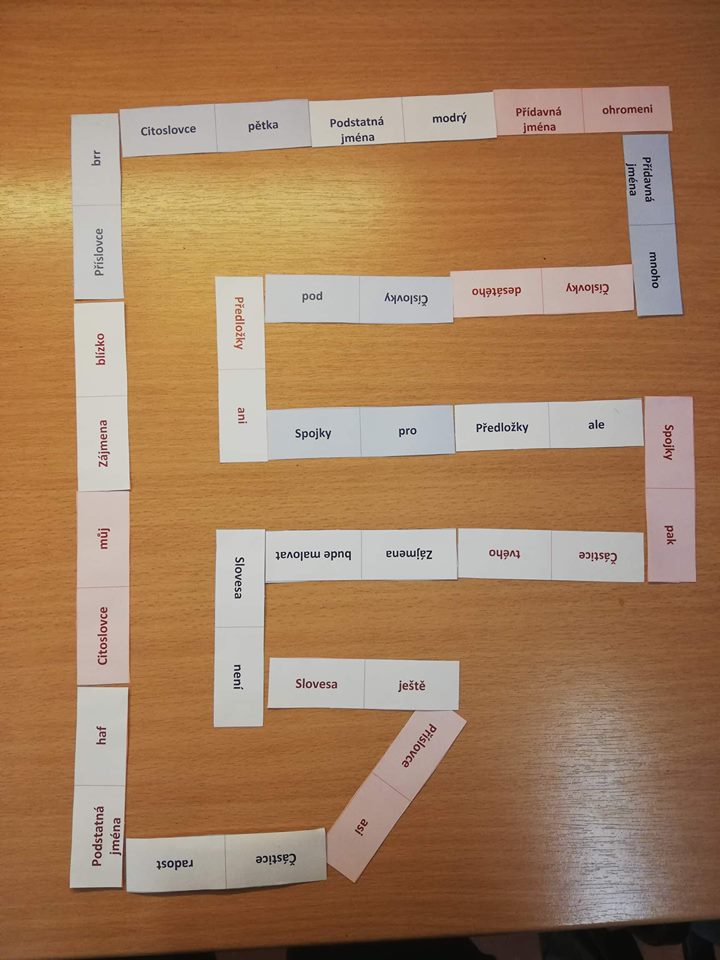 Náhled na jednotlivé kartičky, (jednobarevné ke kontrole, vícebarevné k vystřižení) kompletní verze k tisku v pdf.Podstatná jménaau!Přídavná jménadoZájmenaSlunceČíslovkyjehoSlovesatepléPříslovcebrzyPředložkydevětSpojkyhřejeČásticeiCitoslovcesnadPodstatná jménasluncePřídavná jménatepléZájmenajehoČíslovkydevětSlovesahřejePříslovcebrzyPředložkydoSpojkyiČásticesnadCitoslovceau!